Діловод          ЗАВДАННЯ ТА ОБОВ’ЯЗКИЗабезпечує реєстрацію одержаних документів загального листування, їх комп’ютерний облік, заповнення і ведення комп’ютерної бази даних.  - Реєструє вхідні та вихідні листи  управління.- Здійснює постійний контроль за строками виконання  наказів,   розпоряджень  управління.Знайомить виконавців з документами відповідно до резолюції   начальника управління.- Забезпечує виготовлення копій документів, і передає їх  виконавцям.- Готує справи з документами для передачі до архіву та формує у справи  поточного архіву виконані документи.Розглядає підготовлені для доповіді керівництву матеріали про виконання документів з точки зору їх відповідності резолюції, наявності віз усіх  виконавців.- Забезпечує зберігання службової документації.- Надає пропозиції відділу бухгалтерського обліку та звітності         забезпечення управління  щодо виготовлення та придбання  необхідних  конвертів, бланків та інших засобів технічного обслуговування.- Завчасно нагадує та попереджає про закінчення строків виконання документів вищих органів.- Контролює строки виконання документів загального листування структурними підрозділами  . - Надає консультаційну та методичну допомогу працівникам управління, щодо правильної організації документообігу та контролю.- Виконує окремі службові доручення керівництва.- Виконує технічні функції по забезпеченню й обслуговуванню роботи начальника  управління. Одержує необхідні начальнику відомості від підрозділів або виконавців, викликає з доручення працівників. Організує телефонні переговори начальника, приймає і передає телефонограми, записує в його відсутність прийняті повідомлення і доводить до відома начальника їхній зміст. Здійснює роботу по підготовці  засідань і нарад, проведених начальником збір необхідних матеріалів, оповіщення учасників про час, місце і порядку денному засідання або наради, їхня реєстрація, веде й оформляє протоколи.       - Організує прийом відвідувачів, виявляє при цьому тактовність і увагу до них, сприяє оперативності розгляду прохань і пропозицій працівників. - Формує справи відповідно до затвердженої номенклатури.- Веде табель робочого часу. Готує накази про відрядження, та загальні накази по управлінню. ВЗАЄМОВІДНОСИНИ ЗА ПОСАДОЮЗ усіма відділами та службами в межах своїх повноважень. Діловод – Скороход Е.В. тел. 61120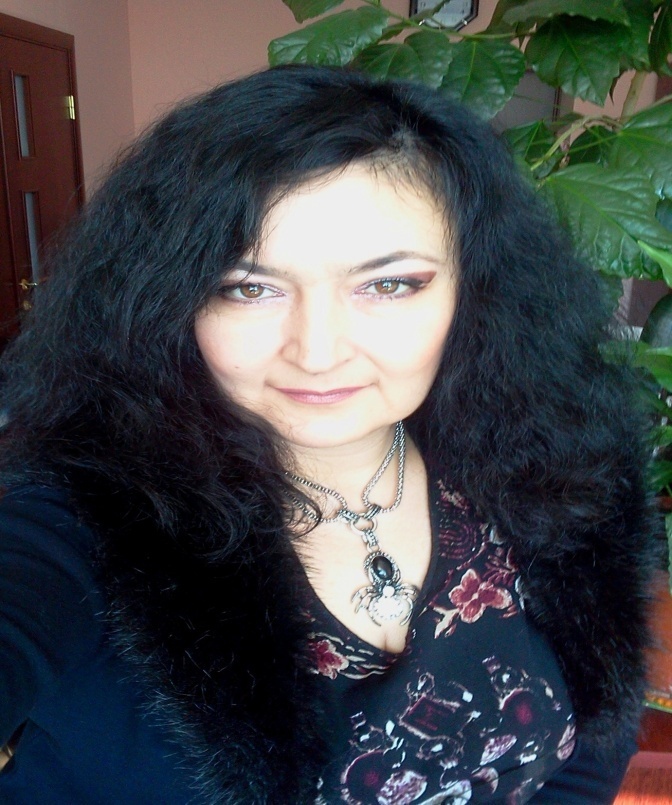 